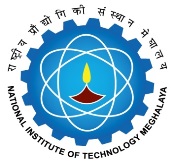 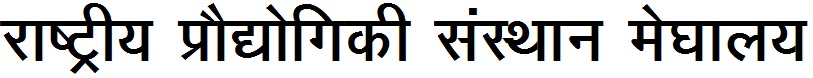 NATIONAL INSTITUTE OF TECHNOLOGY MEGHALAYAबिजनी कॉम्‍पलेक्‍स, लैटमुख्‍्राह, शिलांग Bijni Complex, Laitumkhrah, Shillong-793003Application for M.Tech Sponsored (Full-time and Part-time), Autumn 2024 Basic Information: Department to be applied (Please Tick): CE/CS/EC/EE/MECategory (Please Tick): GEN/SC/ST/OBC/GEN-PWD/SC-PWD/ST-PWD/OBC-PWDCategories (Please Tick):  Sponsored (Full-Time)/ Sponsored (Part-Time)Payment Details:(Please make the payment by checking the payment procedure) Payment Reference No : ………………………………………….Dated: …………………………………………………………..Application Fee Paid:	…………………………………….						 (No application fee for PWD category)Personal Information:Name of applicant (in full as per last qualifying certificate): ………………………………………Father’s/Guardian's Name: ……………………………………………….Date of Birth: ………………………………………….Gender (Please select):  M/F/otherMarital Status (Please Select): Single/Married/OthersReligion: ………………………………………………….Nationality: ……………………………………………Identity Proof (Please Select):   Aadhar / Voter ID/ Passport                                                 NO…………………………………..Email: ………………………………………………………………….Phone No: ……………………………………………………………..Address for Communication:…………………………………………………………………………………………………………………………………………………………….PO: ……………………….    PS: ………………………….City/District: …………………………………………………………State: ………………………………………………………………….Pin Code: …………………………………………………………..Permanent Address (Same As Communication Address ………………………………………………………………………………… ……………………………………………………………………………….. PO: ………………………….    PS: ………………………………………City/District: ……………………………………………………………State: ……………………………………………………………………Pin Code: ………………………………………………………………Academic Information (If any row is Not Applicable, Please Mention NA in Remark column automatically it skips the mandatory Row otherwise all rows must be filled)National Level Examination: Whether qualified any of the National Examination (Please Select): GATE/UGC-NET(JRF) CSIR(JRF)/ others, (Please specify…………………………..)If yes, Roll No…………………………  Rank…………………… Year…………………..Professional Experience  Notable Professional Achievements if any(  Please Mention within 50 Words, If Not Applicable, Please Mention NA) ………………………………………………………………………………………………………………………………………………………………………………………………………………………………………………………………………………………………………………………………………………………………………………………………………………………………………………………………………………Details of Sponsoring Organization and Address………………………………………………………………………………………………………………………………………………………………………………………………………………………………………………………………………………………………………………………………………………………………………………………………………………………………………………………………………………………………………………………………………………………………………………………………………………………………………………*Candidate must submit Sponsorship form/NOC in Official Letter Head as prescribed Specialized training /Refresher courses/other knowledge up gradation courses attended: ( For both categories, If Not applicable, Please mention NA in Remarks)Journal/conference Publication Details: ( For both categories , If not applicable, please mention NA in Remarks )Declaration:I hereby declare that all the information/statements made in this application are correct and complete to the best of my Knowledge and belief. If it is revealed that I have concealed or distorted any information, my application may be rejected without any noticeDate: 									Signature of candidate Place:ExaminationName of Degree examUniversity/Board/CouncilYear of passing%Marks/CGPAOut of total marks/CGPA Branch/subjects studiedRemarks SSC/10th/matriculationHSC/10+2/DiplomaUGorganization From datedd/mm/yyyy To datedd/mm/yyyyPositionNature of DutiesRemarksName of Training / Refresher Courses or Similar Organized Institute/ University/ Agency From date(DD/MM/YYYY) To Date(DD/MM/YYYY)Purpose of Training/ Refresher Courses or SimilarRemarksAuthor orders As per publicationTitle of the PaperTitle of Journal/conference PublisherPublished Year Published link/DOI/Remarks